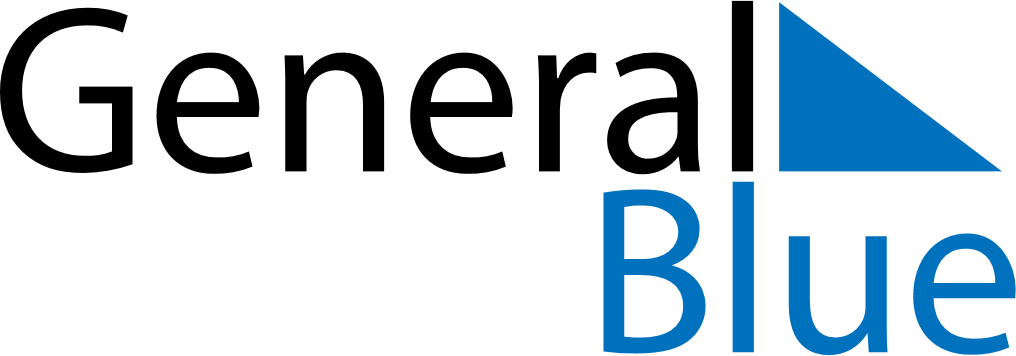 June 2024June 2024June 2024June 2024June 2024June 2024June 2024Tanaina, Alaska, United StatesTanaina, Alaska, United StatesTanaina, Alaska, United StatesTanaina, Alaska, United StatesTanaina, Alaska, United StatesTanaina, Alaska, United StatesTanaina, Alaska, United StatesSundayMondayMondayTuesdayWednesdayThursdayFridaySaturday1Sunrise: 4:28 AMSunset: 11:22 PMDaylight: 18 hours and 53 minutes.23345678Sunrise: 4:27 AMSunset: 11:24 PMDaylight: 18 hours and 57 minutes.Sunrise: 4:25 AMSunset: 11:26 PMDaylight: 19 hours and 0 minutes.Sunrise: 4:25 AMSunset: 11:26 PMDaylight: 19 hours and 0 minutes.Sunrise: 4:24 AMSunset: 11:28 PMDaylight: 19 hours and 4 minutes.Sunrise: 4:22 AMSunset: 11:29 PMDaylight: 19 hours and 7 minutes.Sunrise: 4:21 AMSunset: 11:31 PMDaylight: 19 hours and 10 minutes.Sunrise: 4:19 AMSunset: 11:33 PMDaylight: 19 hours and 13 minutes.Sunrise: 4:18 AMSunset: 11:34 PMDaylight: 19 hours and 16 minutes.910101112131415Sunrise: 4:17 AMSunset: 11:36 PMDaylight: 19 hours and 18 minutes.Sunrise: 4:16 AMSunset: 11:37 PMDaylight: 19 hours and 21 minutes.Sunrise: 4:16 AMSunset: 11:37 PMDaylight: 19 hours and 21 minutes.Sunrise: 4:15 AMSunset: 11:38 PMDaylight: 19 hours and 23 minutes.Sunrise: 4:14 AMSunset: 11:40 PMDaylight: 19 hours and 25 minutes.Sunrise: 4:14 AMSunset: 11:41 PMDaylight: 19 hours and 27 minutes.Sunrise: 4:13 AMSunset: 11:42 PMDaylight: 19 hours and 28 minutes.Sunrise: 4:13 AMSunset: 11:43 PMDaylight: 19 hours and 30 minutes.1617171819202122Sunrise: 4:12 AMSunset: 11:44 PMDaylight: 19 hours and 31 minutes.Sunrise: 4:12 AMSunset: 11:44 PMDaylight: 19 hours and 32 minutes.Sunrise: 4:12 AMSunset: 11:44 PMDaylight: 19 hours and 32 minutes.Sunrise: 4:12 AMSunset: 11:45 PMDaylight: 19 hours and 32 minutes.Sunrise: 4:12 AMSunset: 11:45 PMDaylight: 19 hours and 33 minutes.Sunrise: 4:12 AMSunset: 11:46 PMDaylight: 19 hours and 33 minutes.Sunrise: 4:12 AMSunset: 11:46 PMDaylight: 19 hours and 33 minutes.Sunrise: 4:12 AMSunset: 11:46 PMDaylight: 19 hours and 33 minutes.2324242526272829Sunrise: 4:13 AMSunset: 11:46 PMDaylight: 19 hours and 33 minutes.Sunrise: 4:13 AMSunset: 11:46 PMDaylight: 19 hours and 32 minutes.Sunrise: 4:13 AMSunset: 11:46 PMDaylight: 19 hours and 32 minutes.Sunrise: 4:14 AMSunset: 11:46 PMDaylight: 19 hours and 31 minutes.Sunrise: 4:15 AMSunset: 11:46 PMDaylight: 19 hours and 30 minutes.Sunrise: 4:15 AMSunset: 11:45 PMDaylight: 19 hours and 29 minutes.Sunrise: 4:16 AMSunset: 11:45 PMDaylight: 19 hours and 28 minutes.Sunrise: 4:17 AMSunset: 11:44 PMDaylight: 19 hours and 26 minutes.30Sunrise: 4:19 AMSunset: 11:43 PMDaylight: 19 hours and 24 minutes.